PENGARUH LAYANAN BIMBINGAN KELOMPOK TEKNIK ROLE PLAYING TERHADAP SIKAP OPTIMISME DALAM BELAJAR  ANAK DI PANTI ASUHAN AL-JAM’IYATUL WASHLIYAH MEDAN TAHUN AJARAN 2019/2020PROPOSALOLEH:TRI  INDAH  KHAIRANINPM. 161484003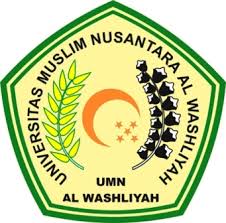 FAKULTAS KEGURUAN DAN ILMU  PENDIDIKANUNIVERSITAS MUSLIM NUSANTARA AL-WASHLIYAHMEDAN2020